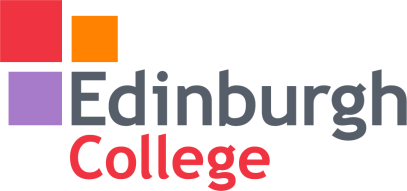 Equality Impact Assessment (EIA) Level 3 Hairdressing Please refer to the notes and examples in the EIA Guidelines to help complete this record Step 2 – Assessing the impactThis involves:Considering relevant evidence relating to people who share a protected characteristicAssessing the impact of applying a decision of a new or revised policy or practice against the needs of the Public Sector Equality Duty (PSED) and each protected characteristic.The Public Sector Equality Duty:See Note 5	Key Questions to ask:What potential positive/neutral/negative impacts can be identified? What does evidence demonstrate about positive/neutral/negative impacts for different protected characteristic groups? E.g. statistics on participation, progression or outcomes, feedback or complaints Does the policy/procedure/practice/decision take account of the needs of people with different protected characteristics? How is this demonstrated? Does it affect some groups differently? Is this proportionate?See Note 6Step 3 – Acting on the results of the assessment.	Step 4: The monitoring and review stage Title of Activity/Proposal/Policy/PracticeChange in curriculum offering for 2018-19Change in curriculum offering for 2018-19EIA Team and Lead Member of StaffLead: Frances BainTeam:Hairdressing, Beauty & Complementary TherapiesDate30.05.18Type of Policy/Practice/ (tick box)New    EIA Team and Lead Member of StaffLead: Frances BainTeam:Hairdressing, Beauty & Complementary TherapiesDate30.05.18Type of Policy/Practice/ (tick box)ExistingEIA Team and Lead Member of StaffLead: Frances BainTeam:Hairdressing, Beauty & Complementary TherapiesDate30.05.18Type of Policy/Practice/ (tick box)RevisedxEIA Team and Lead Member of StaffLead: Frances BainTeam:Hairdressing, Beauty & Complementary TherapiesDate30.05.18Step 1 – Considering the aims of the policy/proposal and evidence of how it affects different groupsStep 1 – Considering the aims of the policy/proposal and evidence of how it affects different groupsWhat are the aims and purposes of the activity/ decision/ new or revised policy or procedure?See Note 1Changes to curriculum offering for 2018-19 to meet demands of applications.At present there is not enough applications for Level 3 Hairdressing to run a group at each campus, in total there is only enough applications to fill one groupGranton applications are higher than the Milton Road applications, therefore the least impact would be to offer Level 3 Hairdressing at Granton for 2018-19, with an aim to grow the lower level groups in academic year 2018-19 to build the progression numbers for 2019-20 where we would offer Level 3 Hairdressing again at Milton Road.This also meets the demand for existing Level 3 Hairdressing progression to HNC Hairdressing which will be delivered at Milton Road (again higher demand from applicants at this campus as opposed to Granton applications) Who will be affected? See Note 2Maximum of 8 Students Who will be consulted?See Note 3Who will be consulted?See Note 3Hairdressing Staff, Head of Faculty, ECSA, Level 2 Hairdressing students from Milton Road What evidence is available of how the policy/decision, etc. affects, or may affect, protected groups?Evidence could be quantitative, qualitative or anecdotal.Do we have enough evidence to judge what the impact may be?See note 4What evidence is available of how the policy/decision, etc. affects, or may affect, protected groups?Evidence could be quantitative, qualitative or anecdotal.Do we have enough evidence to judge what the impact may be?See note 4H & B generally have a higher proportion than average of carers and a slightly higher proportion of disabled students (often students with dyslexia or a mental health condition) both at Granton and Milton Road.Consultation with students has taken place on Monday 21st & 28th May – this was with Hairdressing staff and the students affected. CM met with these students again on Thursday 1st June for further discussions and to alleviate any fears.Students raised travel time which may be an issue – as with any student who needs to travel a great distance, or may require to drop off children – as always within the H & B department flexibility is given to take into account these factors – this will not have a detrimental effect on these studentsEliminating discrimination, harassment and victimisationAdvancing equality-Removing disadvantageMeeting different needsEncouraging participationFostering good relationsTackling prejudicePromoting understandingProtected characteristicPotentialPositive Impact Y/NDetails of Expected Positive ImpactPotential Negative Impact Y/NDetails of Expected Negative ImpactAgeyPotential positive impact is students working with all different age ranges within the group and varied ages of clients – this improves skills for employability and opportunity for more clients NDisabilityYGranton salons are all situated on the ground floor if there are any mobility restraints. NTravel time may be increased however flexibility and support will be given to students as needed.Gender reassignmentYH & B Department has had many students undergoing gender reassignment – no negative impact NMarriage/civil partnership (relevant in employment law)YH & B Department has many students in this category – no negative impactNPregnancy and MaternityYAs above - H & B Department has many students in this category – no negative impact – support is always put in place NRaceYPotential positive impact is that Granton H & B is a larger department and so has a higher % of non-native English speakers therefore relationships can build between these students  NReligion or beliefYAs aboveNSexYThere is a higher % of male students within the department at Granton due to the barbering students therefore again a positive impact re building relationshipsNSexual orientationYThe H & B has many LGB students – again this can build relationships and support for others NSocial deprivation*See Note 7YThe H & B has many students from deprived areas – good support is in place for these students within the department NCare leavers/looked after young people*YThe H & B has care leavers students again  this can build relationships and support for othersNPeople with caring responsibilities*YThese students will not be alone as we have a high % of students with caring responsibilities - our current students who will be progressing from Granton have also caring responsibilities so positive impact as they can share experiences and support each other YTravel time will be increased however flexibility is always given to students with caring responsibilityWhat actions can be taken or amendments made to policy to reduce the negative impact?See note 8Consideration of arrangements for specific students to meet privately to discuss and issues re travel or childcare issuesStaff, including the Learning Development Tutor, will be on hand to support affected students during the year. Is there a need to address any gaps in evidence?I feel there are no gaps but I am happy to address any if they are highlighted to myselfHow will equality be advanced/ good relations be fostered?As stated above staff, students and CM have all met to discuss the changes and opportunity for students to raise concernsWho has been involved in carrying out this assessment? Hairdressing Staff, Head of Faculty, ECSA, Level 2 Hairdressing students from Milton Road If you cannot fully review the impact now, what else must be done, by/with whom and why?N/A – this has been fully reviewedRecommended decision: 

(place an x against relevant outcome) See note 9Outcome 1 - Proceed – no potential identified for discrimination or adverse impact, and all opportunities to promote equality have been takenxRecommended decision: 

(place an x against relevant outcome) See note 9Outcome 2 – Proceed with adjustments to remove barriers identified or to better promote equalityRecommended decision: 

(place an x against relevant outcome) See note 9Outcome 3 – Continue despite having identified some potential for adverse impact or missed opportunity to promote equalityRecommended decision: 

(place an x against relevant outcome) See note 9Outcome 4 – Stop and rethink as actual or potential unlawful discrimination has been identifiedAny other recommendations?  Any other recommendations?  Any other recommendations?  Plan actions to reduce negative impact, advance equality and monitor the impact of the policy, proposal or decisionPlease indicate if there is any data which needs to be collected as part of action to be taken and how often it will be analysed.Indicate how the person responsible will continue to involve relevant groups and communities in the implementation and monitoring of the policy, etc.How will the impact of the policy/procedure/decision be monitored?See Note 10Plan actions to reduce negative impact, advance equality and monitor the impact of the policy, proposal or decisionPlease indicate if there is any data which needs to be collected as part of action to be taken and how often it will be analysed.Indicate how the person responsible will continue to involve relevant groups and communities in the implementation and monitoring of the policy, etc.How will the impact of the policy/procedure/decision be monitored?See Note 10Plan actions to reduce negative impact, advance equality and monitor the impact of the policy, proposal or decisionPlease indicate if there is any data which needs to be collected as part of action to be taken and how often it will be analysed.Indicate how the person responsible will continue to involve relevant groups and communities in the implementation and monitoring of the policy, etc.How will the impact of the policy/procedure/decision be monitored?See Note 10Action to be Taken: Person Responsible:Completion/Review Date:CM to monitor stats on student profile of applicants to identify any unintended negative impact on any protected groupsFrances Bain08.06.18Monitor student complaints or student/staff feedback on services for unintended impactFrances BainOngoing – as this will be throughout academic year 2018-19Signature of Lead:    		Date:  30.05.18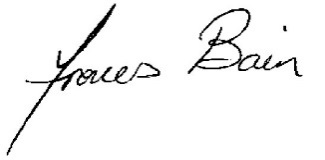 Signature of Lead:    		Date:  30.05.18Signature of Lead:    		Date:  30.05.18Step 5 – Review and PublicationSee Note 11Please send the completed EIA record to Sara Taylor, Equalities Officer, sara.taylor@edinburghcollege.ac.uk for review by Equalities teampublication in whole or in part on the College website.Step 5 – Review and PublicationSee Note 11Please send the completed EIA record to Sara Taylor, Equalities Officer, sara.taylor@edinburghcollege.ac.uk for review by Equalities teampublication in whole or in part on the College website.Step 5 – Review and PublicationSee Note 11Please send the completed EIA record to Sara Taylor, Equalities Officer, sara.taylor@edinburghcollege.ac.uk for review by Equalities teampublication in whole or in part on the College website.